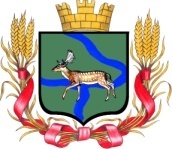 Администрация Еланского городского поселения Еланского муниципального района Волгоградской области __________________________________________________________________ПОСТАНОВЛЕНИЕот 6 октября 2015 г. № 278«О постановке   на учет граждан в целях последующего предоставления земельных участков в собственность бесплатно»      На основании постановления Администрации Еланского муниципального района от 10 сентября № 446,  руководствуясь  Законом Волгоградской  области №123-ОД от 14 июля 2015 года «О предоставлении земельных участков, находящихся в государственной  или муниципальной собственности, в собственность граждан бесплатно», Уставом Еланского городского поселения Еланского муниципального района Волгоградской области,Постановляет:      1.Поставить на учет граждан в целях последующего предоставления земельных участков в собственность бесплатно под номерами и внести и внести в книгу регистрации:      2.Настоящее постановление вступает в силу с момента его подписания и подлежит официальному размещению на сайте Еланского городского поселения.Глава Еланского городскогопоселения                                                                       Н.А.СавинНомер постановки на учетФамилия, имя, отчество (при наличии) заявителя1.Попов Александр Владимирович2.Доценко Валентина Викторовна3.Мехтиева Нухбике Гасанова4.Гасанова Эльмира Гасановна5.Гасанова София Шамиловна6.Нагорнова Светлана Петровна7.Степанцова Екатерина Владимировна8.Плахина Наталья Александровна9.Яровая Ольга Васильевна10.Божко Нина Александровна11.Гудзева Елена Владимировна12.Стаценко Виктория Владимировна13.Шалыгин Владимир Владимирович14.Холодова Екатерина Александровна15.Муренцова Ольга Юрьевна16.Боброва Светлана Петровна17.Федорова Ирина Алексеевна18.Здобнова Надежда Валерьевна19.Серпокрылов Алексей Александрович20.Андреев Виктор Валентинович21.Кокшина Татьяна Васильевна22.Зайкина Марина Геннадьевна23.Агаева Гулаймат Магометхабибовна24.Косульникова Анастасия Александровна25.Гусейнова Тахмина Магомедсаидовна26.Варенова Наталья Викторовна27.Стаценко Юлия Сергеевна28.Афромеева Маргарита Юрьевна29.Нечаева Марина Николаевна30.Железняк Ирина Ивановна31.Лобанова Марина Михайловна32.Пенежская Анна Владимировна33.Мамаев Абдугани Зайнутдинович34.Падюкова Наталья Ивановна35.Гелазетдинова Светлана Николаевна36.Шавруханова Макки Касумовна37.Джугжева Диана Арслановна38.Симоненко Анна Викторовна39.Козырева Инна Петровна40.Долгова Александра Владимировна41.Неподшиваленко Михаил Михайлович42.Арестов Сергей Александрович43.Волков Вадим Александрович44.Туманова Ольга Михайловна